РОССИЙСКАЯ ФЕДЕРАЦИЯКРАСНОЯРСКИЙ КРАЙ МОТЫГИНСКИЙ РАЙОНКУЛАКОВСКИЙ СЕЛЬСКИЙ СОВЕТ ДЕПУТАТОВ ШЕСТОГО СОЗЫВА РЕШЕНИЕ21.06.2021г.	                                    п. Кулаково                                          № 11/49Об утверждении Положения о старосте сельского населенного пункта в Кулаковском сельсоветеВ соответствии с Федеральным законом от 06.10.2003 № 131-ФЗ «Об общих принципах организации местного самоуправления в Российской Федерации», руководствуясь ст. 38.2 Устава Кулаковского сельсовета Мотыгинского района Красноярского края, Кулаковский сельский Совет депутатов, РЕШИЛ:1. Утвердить Положение о старосте сельского населенного пункта в Кулаковском сельсовете, согласно приложению № 1.2. Утвердить форму удостоверения старосты сельского населенного пункта в Кулаковском сельсовете, согласно приложению № 2.3. Контроль за исполнением настоящего Решения возложить на главу Кулаковского сельсовета Н.В. Шалыгину.4. Подпункт 7 пункта 4.1. раздела 4 вступает в силу после его официального опубликования в газете «Кулаковские вести», но не ранее 01.07.2021г.5. Настоящее Решение вступает в силу после его официального опубликования в газете «Кулаковские вести».Председатель Кулаковского сельского Совета депутатов                                                                         А.С. ПрокопенкоГлава Кулаковского сельсовета                                                     Н.В. ШалыгинаПриложение № 1		          						          к Решению Кулаковского сельского Совета депутатов шестого созываот 21.06.2021г. № 11/49Положение о старосте сельского населенного пункта в Кулаковском сельсовете1. Общие положения1.1. Для организации взаимодействия органов местного самоуправления Кулаковского сельсовета и жителей сельского населенного пункта при решении вопросов местного значения в сельском населенном пункте, расположенном на территории Кулаковского сельсовета, назначается староста сельского населенного пункта (далее также - староста).1.2. Староста сельского населенного пункта не является лицом, замещающим государственную должность, должность государственной гражданской службы, муниципальную должность или должность муниципальной службы, не может состоять в трудовых отношениях и иных непосредственно связанных с ними отношениях с органами местного самоуправления.1.3. В своей деятельности староста руководствуется Конституцией Российской Федерации, Федеральным законом от 06.10.2003 № 131-ФЗ «Об общих принципах организации местного самоуправления в Российской Федерации», Законами Красноярского края, Уставом Кулаковского сельсовета, Мотыгинского района, Красноярского края, настоящим Положением, иными нормативно-правовыми актами Российской Федерации, Красноярского края, муниципальными правовыми актами.	1.4. Староста осуществляет свою деятельность на принципах законности и добровольности.2. Порядок назначения старосты2.1. Старостой может быть назначен гражданин Российской Федерации, достигший на день рассмотрения вопроса о выдвижении старосты сельского населенного пункта возраста 18 лет, обладающий избирательным правом, постоянно проживающий в границах населенного пункта.2.2. Старостой сельского населенного пункта не может быть назначено лицо:1) замещающее государственную должность, должность государственной гражданской службы, муниципальную должность или должность муниципальной службы;2) признанное судом недееспособным или ограниченно дееспособным;3) имеющее непогашенную или неснятую судимость.2.3. Срок полномочий старосты сельского населенного пункта - 5 лет.2.4. Староста сельского населенного пункта назначается Кулаковским сельским Советом депутатов по представлению схода граждан сельского населенного пункта из числа лиц, проживающих на территории данного населенного пункта и обладающих активным избирательным правом.Полномочия старосты подтверждаются выпиской из решения Кулаковского сельского Совета депутатов по назначению старосты и/или удостоверением. 2.5. Сход граждан по вопросу определения кандидатуры старосты сельского населенного пункта правомочен при участии в нем более половины обладающих избирательным правом жителей населенного пункта.	2.6. Организационная подготовка и проведение схода граждан по определению кандидатуры старосты сельского населенного пункта осуществляется органом местного самоуправления Кулаковского сельсовета с обязательным участием главы Кулаковского сельсовета (или его представителя).2.7. Кандидатура старосты может быть предложена:1) путем самовыдвижения;2) населением - жителями населенного пункта (населенных пунктов);3) главой или органом местного самоуправления муниципального образования;	2.8. Подготовка схода граждан осуществляется открыто и гласно. 	Постановление администрации Кулаковского сельсовета о назначении схода граждан должен содержать сведения о дате, времени, месте его проведения, вопросе, вносимом на рассмотрение, инициаторе созыва, предварительной повестке дня, порядке ознакомления с материалами, обсуждение которых предполагается на сходе граждан.2.9. В случае, если на должность старосты предложена одна кандидатура, то решение по вопросу ее выдвижения считается принятым, если за него проголосовало более половины участников схода граждан.В случае, если на должность старосты было предложено несколько кандидатур, то сначала определяется кандидатура, набравшая наибольшее количество голосов от числа принявших участие в голосовании. Решение по вопросу выдвижения победившей кандидатуры на должность старосты считается принятым, если за него проголосовало более половины участников схода граждан.2.10. Решение о выдвижении кандидатуры старосты сельского населенного пункта направляется в Кулаковский сельский Совет депутатов, в течение 3 дней со дня его принятия. 2.11. Вопрос назначения на должность старосты сельского населенного разрешается в порядке и сроки, установленные регламентом Кулаковского сельского Совета депутатов.3. Организация деятельности старосты сельского населенного пункта3.1. Староста сельского населенного пункта осуществляет свою деятельность на безвозмездной основе.3.2. 4. Староста для решения возложенных на него задач:1) взаимодействует с органами местного самоуправления, муниципальными предприятиями и учреждениями, и иными организациями по вопросам решения вопросов местного значения в сельском населенном пункте;2) взаимодействует с населением, в том числе посредством участия в сходах, собраниях, конференциях граждан, направляет по результатам таких мероприятий обращения и предложения, в том числе оформленные в виде проектов муниципальных правовых актов, подлежащие обязательному рассмотрению органами местного самоуправления;3) информирует жителей сельского населенного пункта по вопросам организации и осуществления местного самоуправления, а также содействует в доведении до их сведения иной информации, полученной от органов местного самоуправления;4) содействует органам местного самоуправления в организации и проведении публичных слушаний, обнародовании их результатов в сельском населенном пункте;4.1) вправе выступить с инициативой о внесении инициативного проекта по вопросам, имеющим приоритетное значение для жителей сельского населенного пункта.3.3. Староста вправе:1) привлекать жителей населенного пункта к работам по благоустройству, озеленению и улучшению санитарного состояния населенных пунктов, детских и спортивных площадок, поддержанию в надлежащем состоянии кладбищ, братских могил;2) содействовать в реализации прав и законных интересов жителей населенного пункта путем направления в органы государственной власти и местного самоуправления заявлений, предложений и жалоб граждан;3) выяснять мнение жителей населенного пункта по проектам решений представительного органа путем его обсуждения;4) разрабатывать и вносить на рассмотрение в органы местного самоуправления предложения по программе развития соответствующей территории, по организации работы учреждений здравоохранения, культуры, торговли, образования, по благоустройству населенных пунктов, сохранности и надлежащего использования муниципального жилищного фонда, охраны природы, рационального использования природных ресурсов, развития фермерских (крестьянских) хозяйств;5) быть принятым в органах или должностными лицами местного самоуправления во внеочередном порядке по вопросам взаимодействия органа местного самоуправления и жителей населенного пункта;6) осуществляет иные полномочия и права, предусмотренные уставом муниципального образования, настоящим Положением в соответствии с законом Красноярского края.3.2. О своей работе староста отчитывается не реже 1 раза в год на собрании граждан, проводимом на территории населенного пункта.3.2. Орган местного самоуправления Кулаковского сельсовета координирует деятельность старосты, знакомит его с соответствующими актами органов государственной власти и органов местного самоуправления, обобщает и распространяет положительный опыт их деятельности.3.3. Орган местного самоуправления Кулаковского сельсовета обеспечивает изготовление по единому образцу бланка удостоверения старосты населенного пункта.	4. Прекращение полномочий старосты4.1. Полномочия старосты сельского населенного пункта прекращаются досрочно в следующих случаях:1) смерти;2) отставки по собственному желанию;3) признания судом недееспособным или ограниченно дееспособным;4) признания судом безвестно отсутствующим или объявления умершим;5) вступления в отношении его в законную силу обвинительного приговора суда;6) выезда за пределы Российской Федерации на постоянное место жительства;7) прекращения гражданства Российской Федерации либо гражданства иностранного государства - участника международного договора Российской Федерации, в соответствии с которым иностранный гражданин имеет право быть избранным в органы местного самоуправления, наличия гражданства (подданства) иностранного государства либо вида на жительство или иного документа, подтверждающего право на постоянное проживание на территории иностранного государства гражданина Российской Федерации либо иностранного гражданина, имеющего право на основании международного договора Российской Федерации быть избранным в органы местного самоуправления, если иное не предусмотрено международным договором Российской Федерации;8) по решению представительного органа муниципального образования, в состав которого входит данный сельский населенный пункт, по представлению схода граждан сельского населенного пункта.Решение схода граждан по вопросу прекращения полномочий старосты считается принятым, если за него проголосовало более половины участников схода граждан.Приложение № 1		          						          к Решению Кулаковского сельского Совета депутатов шестого созываот 21.06.2021г. № 11/49Форма удостоверениястаросты населенного пункта в Кулаковском сельсоветеДата выдачи«____» _________20 ___г. М.П.УДОСТОВЕРЕНИЕ СТАРОСТЫ № ____Действительно с «____» _______ г. по «____» _______ г. 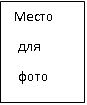 Фамилия _____________________________Имя _________________________________Отчество________________________________________________________________________________________________________________(наименование населенного пункта)Глава муниципального образования М.П._____________________ ________________(подпись) (ФИО)Настоящее удостоверение подлежит возвратупри оставлении должности старосты	